  WANTED                       FOR BEING A           RISK TAKER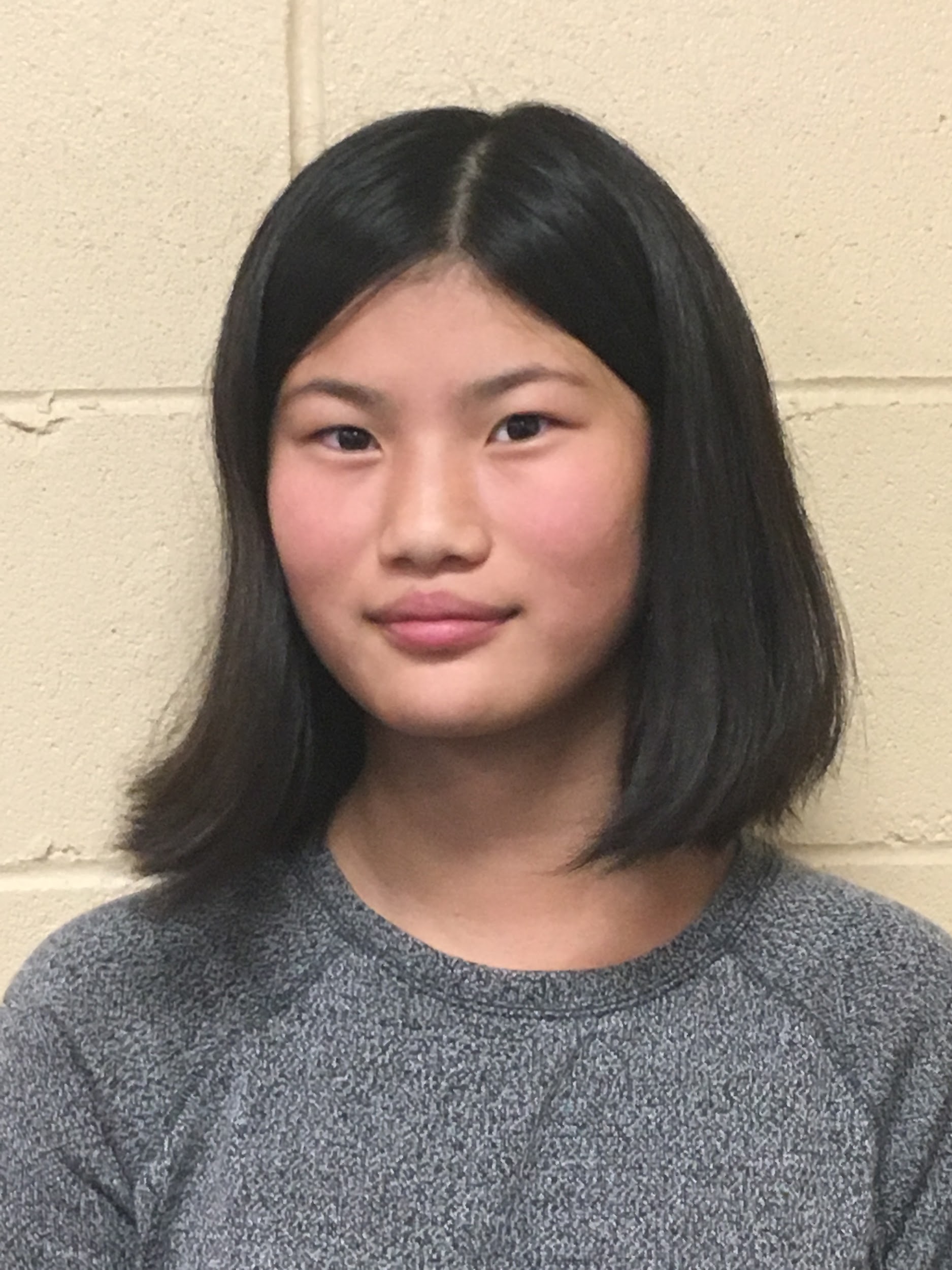 -riding a horse for the first time-travel to new places-try new food-doing different art stylesReward: $100